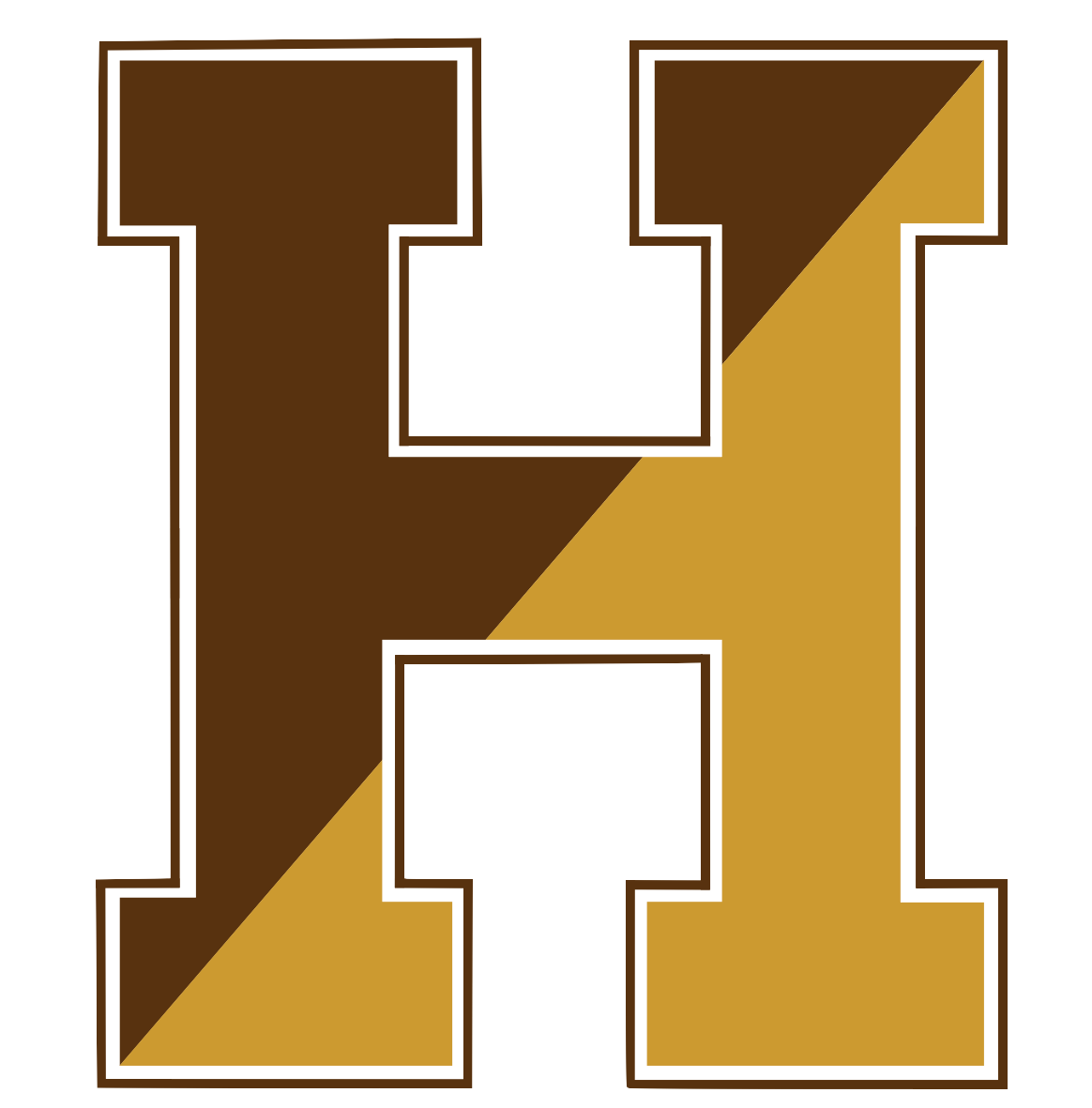 AnnouncementsGood morning. It is Tuesday, December 7, 2021Please pause for a brief moment of silence…Please rise for the Pledge of Allegiance…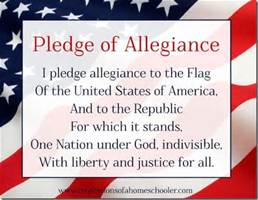 Yoga club will be held on Thursday 12/9 this week from 2:25-3:25 in the yoga studio. If you would like to sign up please email Miss Slater or visit her in the yoga studio. All are welcome and no experience necessary.There will be a very important band rehearsal today from 2:15-3:45.This rehearsal is for all band members performing in the jazz band selections for the Winter Concert on Wednesday, December 15.The Key Club  in collaboration with Student Government Health Care will be holding a food drive for the Veterans Outreach  all non-perishable food can be brought to a box outside room F19 until December 22.